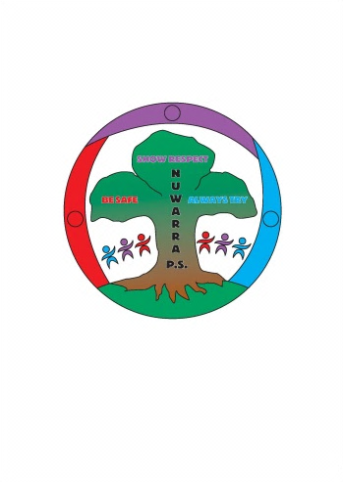 SCHOOL ENROLMENT POLICYRationaleNuwarra Public School believes in providing a quality learning environment which meets the needs of every student. Children who enrol are transitioned into the school in order to maximise their learning outcomes.All enrolments are covered by the Department of Education and Communities policies.In-Area EnrolmentStudents living within the designated local area for Nuwarra Public School are eligible for enrolment at the school (see map). Documentation required includes proof of address, birth certificate, immunisation details, visa and Family Court Orders (if applicable). A risk assessment information form will be sent to the previous school for review prior to enrolment. Contact may be made with the previous school, pre school or outside agency as required in order to establish student’s learning needs, additional support, attendance and behaviour records.Out of Area EnrolmentStudents who reside outside of the local catchment area may be considered for enrolment depending on current student numbers. The enrolment ceiling is based on the availability of permanent accommodation of the school. Contact may be made with the previous school, pre school or outside agency as required in order to establish student’s learning needs, additional support, attendance and behaviour records.Support Class EnrolmentPlacement in the Hearing Support Classes is managed by the Regional Disability Placement Panel.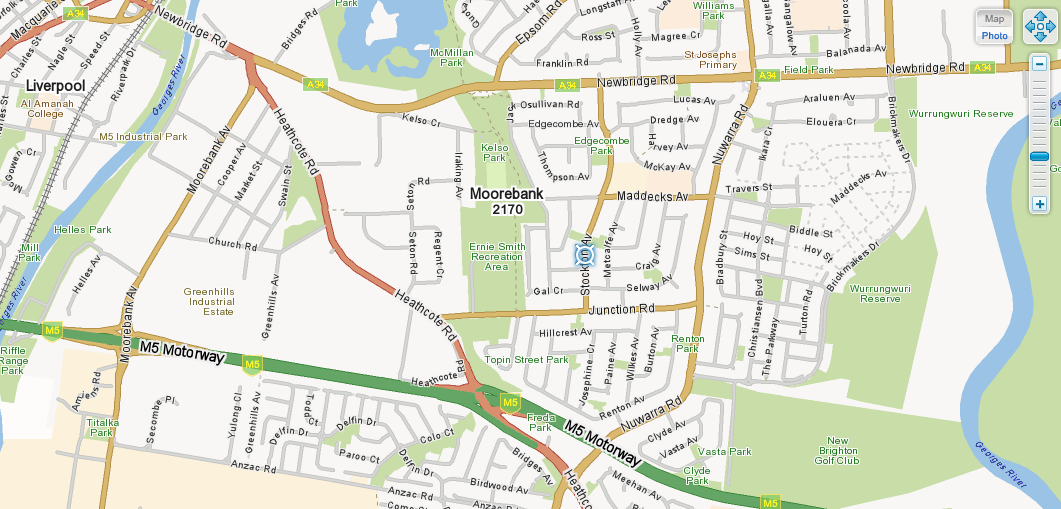 